Детский сад № 4 «Светлячок»

Педагогический проект:Тема: «Су – Джок терапия при коррекции речевых нарушений в условиях ДОУ»
Разработчик проекта:Мальцева Наталья Викторовна
учитель – логопед 

                                                                Белоярский Автоматизация звуков  Ребёнок катает массажные шарики между ладонями, проговаривая стихотворение: на автоматизацию звука [C]:  «На сосне сидит сова, говорит она слова... Автоматизация звука [Ш]На правой руке:Этот малыш-Илюша, (на большой палец)Этот малыш-Ванюша, (указательный)Этот малыш-Алеша,    (средний)Этот малыш-Антоша, (безымянный)А меньшего малыша зовут Мишуткою друзья. (мизинец)На левой руке:Эта малышка-Танюша, (на большой палец)Эта малышка-Ксюша,   (указательный)Эта малышка-Маша,   (средний)Эта малышка-Даша,   (безымянный)А меньшую зовут Наташа.   (мизинец)  Пальчиковая гимнастика «Этот пальчик гриб нашёл (на большой палец), этот пальчик чистить стал (указательный), этот резал (средний), этот ел (безымянный), ну этот всё глядел (мизинец)». (Поочередно надевая эластичное кольцо на каждый палец)Пальчиковая игра «Мальчик-пальчик» Упражнение выполняется сначала на правой руке, затем на левой.- Мальчик-пальчик,Где ты был?(надеваем кольцо  Су Джок на большой палец)- С этим братцем в лес ходил,(надеваем кольцо  Су Джок на указательный палец) -С этим братцем щи варил,(надеваем кольцо  Су Джок на средний палец)-С этим братцем кашу ел,(надеваем кольцо  Су Джок на безымянный палец)-С этим братцем песни пел(надеваем кольцо  Су Джок на указательный палец).Пальчиковая игра «Черепаха» (у ребёнка в руках Су Джок).Описание: упражнение выполняется сначала на правой руке, затем на левой.Шла большая черепаха И кусала всех от страха,(катает Су Джок между ладоней)Кусь, кусь, кусь, кусь,(Су Джок между большим пальцем и остальными, которые ребенок    держит «щепоткой». Надавливают ритмично на Су Джок, перекладывая из руки в руку).Никого я не боюсь(катают Су Джок между ладоней/Пальчиковая игра «Ёжик» Упражнение выполняется сначала на правой руке, затем на левой.Ёжик, ёжик, хитрый ёж, на клубочек ты похож. (ребёнок катает Су Джок между ладонями) На спине иголки (массажные движения большого пальца)очень-очень колкие. (массажные движения указательного пальца)Хоть и ростом ёжик мал, (массажные движения среднего пальца)нам колючки показал, (массажные движения безымянного пальца)А колючки тоже (массажные движения мизинца)на ежа похожи(катает Су Джок между ладонями)Сказка «Ёжик»Катится колючий ёжик, нет ни головы, ни ножек По ладошки бежит и пыхтит, пыхтит, пыхтит.  (шарик между ладошками) Мне по пальчикам бежит и пыхтит, пыхтит, пыхтит. Бегает туда-сюда, мне щекотно, да, да, да. (движения по пальцам) Уходи колючий ёж в тёмный лес, где ты живёшь! (пускаем по столу и ловим подушечками пальцев).Развитие фонематического слуха и восприятияИгры: «Телеграфисты» (простучи шариком заданный ритмический       рисунок);           «Шарик мы ладошкой стук, если услышим нужный звук» (ребёнок дотронется до шарика, услышав заданный звук);             «Сосчитай, не ошибись» (взять столько шариков, сколько раз услышишь заданный звук среди других).         Совершенствование лексико-грамматических категорий. Упражнение "Один-много". Педагог катит шарик по столу ребёнку, называя предмет в единственном числе. Ребёнок, поймав ладонью массажёр, откатывает его назад, называя существительное во множественном числе. Упражнение "Назови ласково",Совершенствование навыков пространственной ориентации, развитие внимания, памяти. Ребёнок выполняет инструкцию взрослого: надеть колечко на мизинец правой (левой) руки и т.д. Ребёнок закрывает глаза, взрослый одевает колечко на любой его палец. Ребёнок должен назвать, на какой палец одето колечко.         Развитие цветовосприятияДидактическая игра «Разложи шарики по цвету»Дидактическая игра « Сделай разноцветные шарики и назови их». Совершенствование навыков употребления предлогов. По инструкции педагога ребёнок кладёт разноцветные шарики соответственно: в коробку, под коробку, около коробки. Затем наоборот - ребёнок должен описать действие взрослого.           Звуковой анализ слов. Для характеристики звуков используются массажные шарики трёх цветов: красный, синий, зелёный. По заданию педагога ребёнок прокатывает между ладоней соответствующий обозначению звука шарик.Вывод:        В процессе коррекционных занятий дети быстрее научились произносить звуки. Словарный запас обогатился до уровня необходимого ребенку в школе. Ребята активнее стали работать на занятиях. У них сконцентрировались наблюдательность, внимание, память, усидчивость; повысилось творческое воображение, логическое и образное мышление.У детей повысилась речевая активность-это проявилось в  разучивании стихов, потешек, пальчиковой гимнастики, в рассказывании коротких сказок. Так же повысился интерес к дидактическим играм лексико-грамматического содержания. Отмечается улучшение координации речи с движением.Таким образом, Су – Джок терапия является  одним из эффективных приемов, обеспечивающих развитие познавательной, эмоционально-волевой сфер ребенка и плодотворно воздействует на весь организм в целом.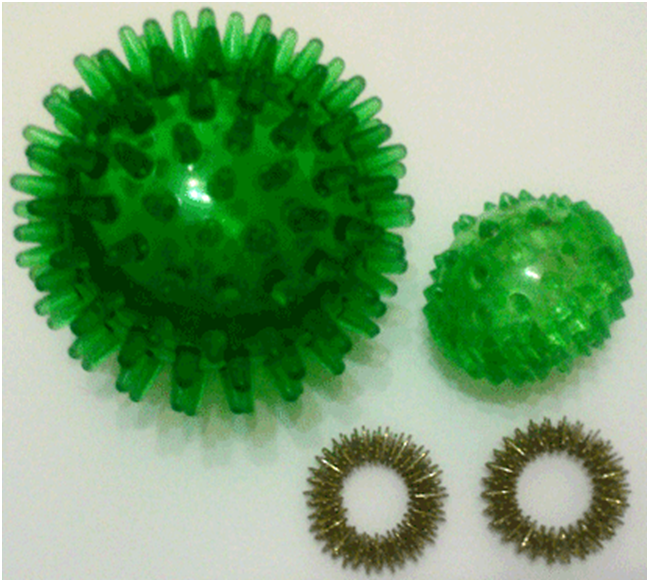 Список литературы:Вопросы терапии и практики Су-Джок терапии Серии книг по Су-Джок терапии. / Пак Чжэ Ву. Су-Джок Академия, 2009.Инновация в логопедическую практику. Методическое пособие для ДОУ. / О. Е. Громова. — Линка-Пресс, 2008.Нетрадиционные методики в коррекционной педагогике. / Составитель М. А. Поваляева. – Ростов-на-Дону: Феникс, 2006. – 349 с.Су-джок терапия в коррекционно-практической работе с детьми. / Л. А. Ивчатова. -Логопед – 2010. № 1.1.  Массаж  Су  -  Джок  шарами.Дети  повторяют  слова  и  выполняют  действия  с  шариком  в  соответствии  с  текстом.Я  мячом  круги  катаю,Взад  -  вперед  его  гоняю.Им  поглажу  я  ладошку.Будто  я  сметаю  крошку,И  сожму  его  немножко,Как  сжимает  лапу  кошка,Каждым  пальцем  мяч  прижму,И  другой  рукой  начну.2.  Массаж  пальцев  эластичным  кольцом.Дети  поочередно  надевают  массажные  кольца  на  каждый  палец,  проговаривая  стихотворение  пальчиковой  гимнастикиРаз  -  два  -  три  -  четыре  -  пять,  /разгибать  пальцы  по  одному/Вышли  пальцы  погулять,Этот  пальчик  самый  сильный,  самый  толстый  и  большой.Этот  пальчик  для  того,  чтоб  показывать  его.Этот  пальчик  самый  длинный  и  стоит  он  в  середине.Этот  пальчик  безымянный,  он  избалованный  самый.А  мизинчик,  хоть  и  мал,  очень  ловок  и  удал.3.  Использование  Су  -  Джок  шаров  при  автоматизации  звуков.Ребенок  поочередно  надевает  массажное  кольцо  на  каждый  палец,  одновременно  проговаривая  стихотворение  на  автоматизацию  поставленного  звука  ШНа  правой  руке:Этот  малыш-Илюша,  (на  большой  палец)Этот  малыш-Ванюша,  (указательный)Этот  малыш-Алеша,  (средний)Этот  малыш-Антоша,  (безымянный)А  меньшего  малыша  зовут  Мишуткою  друзья.  (мизинец)На  левой  руке:Эта  малышка-Танюша,  (на  большой  палец)Эта  малышка-Ксюша,  (указательный)Эта  малышка-Маша,  (средний)Эта  малышка-Даша,  (безымянный)А  меньшую  зовут  Наташа.  (мизинец)Ребенок  катает  шарик  между  ладонями,  одновременно  проговаривая  стихотворение  на  автоматизацию  звука  Ж.Ходит  ежик  без  дорожек,Не  бежит  ни  от  кого.С  головы  до  ножекВесь  в  иголках  ежик.Как  же  взять  его?4.  Использование  Су  -  Джок  шаров  при  совершенствовании  лексико-грамматических  категорийУпражнение  «Один-много».  Логопед  катит  «чудо-шарик»  по  столу  ребенку,  называя  предмет  в  единственном  числе.  Ребенок,  поймав  ладонью  шарик,  откатывает  его  назад,  называя  существительные  во  множественном  числе.  Аналогично  проводим  упражнения  «Назови  ласково»,  «Скажи  наоборот»5.  Использование  Су  -  Джок  шаров  для  развития  памяти  и  вниманияДети  выполняют  инструкцию:  надень  колечко  на  мизинец  правой  руки,  возьми  шарик  в  правую  руку  и  спрячь  за  спину  и  т.д.;  ребенок  закрывает  глаза,  взрослый  надевает  колечко  на  любой  его  палец,  а  тот  должен  назвать,  на  какой  палец  какой  руки  надето  кольцо.6.  Использование  шариков  при  выполнении  гимнастикиИ.п.:  ноги  на  ширине  плеч,  руки  опущены  вдоль  туловища,  в  правой  руке  шар.1  -  руки  развести  в  стороны;2  -  руки  поднять  вверх  и  переложить  шар  в  другую  руку;3  -  руки  развести  в  стороны;4  -  опустить  руки.7.  Использование  шариков  для  звукового  анализа  словДля  характеристики  звуков  используются  массажные  шарики  трех  цветов:  красный,  синий,  зеленый.  По  заданию  логопеда  ребенок  показывает  соответствующий  обозначению  звука  шарик.8.  Использование  шариков  при  совершенствовании  навыков  употребления  предлоговНа  столе  коробка,  по  инструкции  логопеда  ребенок  кладет  шарики  соответственно:  красный  шарик  -  в  коробку;  синий  -  под  коробку;  зеленый  -  около  коробки;  Затем  наоборот,  ребенок  должен  описать  действие  взрослого.9.  Использование  шариков  для  слогового  анализа  словУпражнение  «Раздели  слова  на  слоги»:  Ребенок  называет  слог  и  берет  по  одному  шарику  из  коробки,  затем  считает  количество  слогов.УПРАЖНЕНИЯ  с  шариком  массажером  Су  -  Джок:1.  Берём  2  массажные  шарика  и  проводим  ими  по  ладоням  ребёнка  (его  руки  лежат  на  коленях  ладонями  вверх),  делая  по  одному  движению  на  каждый  ударный  слог:Гладь  мои  ладошки,  ёж!Ты  колючий,  ну  и  что  ж!Потом  ребёнок  гладит  их  ладошками  со  словами:Я  хочу  тебя  погладить,Я  хочу  с  тобой  поладить.2.  На  поляне,  на  лужайке  /катать  шарик  между  ладонями/Целый  день  скакали  зайки.  /прыгать  по  ладошке  шаром/И  катались  по  траве,  /катать  вперед  -  назад/От  хвоста  и  к  голове.Долго  зайцы  так  скакали,  /прыгать  по  ладошке  шаром/Но  напрыгались,  устали.  /положить  шарик  на  ладошку/Мимо  змеи  проползали,  /вести  по  ладошке/«С  добрым  утром!»  -  им  сказали.Стала  гладить  и  ласкатьВсех  зайчат  зайчиха-мать.  /гладить  шаром  каждый  палец/3.  Шла  медведица  спросонок,  /шагать  шариком  по  руке/А  за  нею  -  медвежонок.  /шагать  тихо  шариком  по  руке/А  потом  пришли  детишки,  /шагать  шариком  по  руке/Принесли  в  портфелях  книжки.Стали  книжки  открывать  /нажимать  шариком  на  каждый  палец/И  в  тетрадочках  писать.СКАЗКА  «Ежик  на  прогулке»Цель:  воздействовать  на  биологически  активные  точки  по  системе  Су  -  Джок,  стимулировать  речевые  зоны  коры  головного  мозга.Оборудование:  Су  -  Джок  шарик  -  массажер.Жил  да  был  ежик  в  лесу,  в  своем  домике  -  норке  (зажать  шарик  в  ладошке).Выглянул  ежик  из  своей  норки  (раскрыть  ладошки  и  показать  шарик)  и  увидел  солнышко.  Улыбнулся  ежик  солнышку  (улыбнуться,  раскрыть  одну  ладошку  веером)  и  решил  прогуляться  по  лесу.Покатился  ежик  по  прямой  дорожке  (прямыми  движениями  по  ладошке  раскатывать  шарик),  катился  -  катился  и  прибежал  на  красивую,  круглую  полянку  (ладошки  соединить  в  форме  круга).  Обрадовался  ежик  и  стал  бегать  и  прыгать  по  полянке  (зажимать  шарик  между  ладошками)Стал  цветочки  нюхать  (прикасаться  колючками  шарика  к  кончику  пальца  и  делать  глубокий  вдох).  Вдруг  набежали  тучки  (зажать  шарик  в  одном  кулачке,  в  другом,  нахмуриться),  и  закапал  дождик:  кап-кап-кап(кончиками  пальцев  в  щепотке  стучать  по  колючкам  шарика).Спрятался  ежик  под  большой  грибок  (ладошкой  левой  руки  сделать  шляпку  и  спрятать  шарик  по  ним)  и  укрылся  от  дождя,  а  когда  закончился  дождь,  то  на  полянке  выросли  разные  грибы:  подосиновики,  подберезовики,  опята,  лисички  и  даже  белый  гриб  (показать  пальчики).Захотелось  ежику  обрадовать  маму,  собрать  грибы  и  отнести  их  домой,  а  их  так  много  …  как  понесет  их  ежик?  Да,  на  своей  спинке.  Аккуратно  насадил  ежик  грибочки  на  иголки  (каждый  кончик  пальчика  уколоть  шипом  шарика)  и  довольный  побежал  домой  (прямыми  движениями  по  ладошке  раскатывать  шарик).Наименование проекта«Су – Джок терапия при коррекции речевых нарушений в условиях ДОУ»Заказчик проектаМуниципальное бюджетное  детское образовательное учреждение «Детский сад №4 «Светлячок».Основание для разработки проектаВнедрение инновационных методов с детьми-логопатамиПРОГРАММА ПРОЕКТАПроблемаВ последнее время наблюдается рост числа детей, имеющих нарушения общей, мелкой моторики и речевого развития. Поэтому важно заботиться о формировании речи детей, о ее чистоте и правильности.     Проект проводитсяВнутри детского сада с детьми группы коррекционной направленности старшего возраста Сфера использованияКоррекционно-образовательная система ДОУПо продолжительности проект                       Долгосрочный        Актуальность:В настоящее время появилась возможность использования в коррекционно-педагогической работе с детьми дошкольного возраста нетрадиционного Су-Джок метода. Су – Джок терапия является  одним из эффективных приемов, обеспечивающих развитие познавательной, эмоционально-волевой сфер ребенка и благотворно воздействует, на весь организм в целом.Цель проектаКоррекция речевых нарушения у детей с помощью использования Су – Джок терапии, повышение  иммунитетаЗадачи проектаВоздействие на биологически активные точки по системе Су –Джок.Стимулирование речевых зон коры головного мозга.Коррекция речи с движением.Повышение иммунитета и оздоровление организма дошкольниковОбъект исследованияКоррекционно-педагогический процесс оптимизации коррекционного воздействия.Участники проектаДети старшего дошкольного возрастаПредмет исследованияСтепень влияния принципа комплексности на преодоление имеющихся у детей дефектов речи.ГипотезаЕсли систематически использовать приемы су-джок терапии на логопедических занятиях, то коррекционно-развивающий процесс будет протекать более эффективно, и, возможно сократятся сроки коррекционной работы.Ожидаемые результаты от внедренияПроизойдет воздействие на биологически активные точки по системе Су –Джок.Стимуляция речевых зон коры головного мозга.Скорректируется речь с движением.Следовательно, использование Су – Джок терапии способствует коррекции речевых нарушений у детей.Обоснование актуальности проектаУчитывать в своей работе структуру нарушений, осуществлять индивидуальный подход на фоне коррекционной деятельности, закреплять знания. умения, навыки, приобретённые на занятиях.НовизнаОсобые условия коррекционно-педагогического проекта;Вовлечение педагогов в реализацию данного проекта.Тип проекта:по времени проведенияПродолжительныйСроки реализации проекта: 1годСодержание проектаИспользование разнообразных форм и методов работы с детьми и педагогами;Разработка дидактического материала.Формы взаимодействия Пальчиковая гимнастикаРассказывание сказокЗаучивание стихов на автоматизацию нарушенного звукаСовершенствование навыков пространственной ориентацииСовершенствование лексико – грамматических категорийСовершенствование навыков употребления предлоговЗвуковой анализ словИспользование массажора при выполнении гимнастики, ОРУ.Этапы реализации проектаПроект состоит из трёх частей:Подготовительный. Изучение методики «Су – Джок»Создание условий для внедрения метода «Су – Джок»:Подбор материала для внедрения данного метода.Приобретение шариков «Су – Джок»Формирующий.Внедрение Су – Джок терапии в коррекционную работу.Обобщающий.Подведение итогов работы;Разработка выводов и рекомендаций.             Ресурсыучитель-логопед, дети;пособия, игры;учебно-методическая литература, сборники художественных произведений для дошкольников